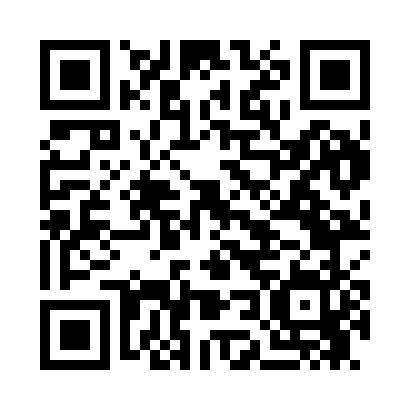 Prayer times for Higgins Place, New Mexico, USAMon 1 Jul 2024 - Wed 31 Jul 2024High Latitude Method: Angle Based RulePrayer Calculation Method: Islamic Society of North AmericaAsar Calculation Method: ShafiPrayer times provided by https://www.salahtimes.comDateDayFajrSunriseDhuhrAsrMaghribIsha1Mon4:305:531:024:458:119:342Tue4:315:531:024:468:119:333Wed4:325:541:034:468:119:334Thu4:325:541:034:468:119:335Fri4:335:551:034:468:119:336Sat4:335:551:034:468:119:327Sun4:345:561:034:468:109:328Mon4:355:561:034:478:109:329Tue4:355:571:034:478:109:3110Wed4:365:571:044:478:109:3111Thu4:375:581:044:478:099:3012Fri4:385:591:044:478:099:3013Sat4:385:591:044:478:099:2914Sun4:396:001:044:478:089:2915Mon4:406:001:044:478:089:2816Tue4:416:011:044:488:079:2717Wed4:426:021:044:488:079:2718Thu4:426:021:044:488:069:2619Fri4:436:031:044:488:069:2520Sat4:446:041:054:488:059:2421Sun4:456:041:054:488:059:2422Mon4:466:051:054:488:049:2323Tue4:476:061:054:488:039:2224Wed4:486:061:054:488:039:2125Thu4:496:071:054:488:029:2026Fri4:506:081:054:488:019:1927Sat4:506:081:054:488:019:1828Sun4:516:091:054:478:009:1729Mon4:526:101:054:477:599:1630Tue4:536:101:054:477:589:1531Wed4:546:111:044:477:589:14